Федеральное государственное бюджетное образовательное учреждение высшего образования«Нижегородский государственный педагогический университет имени Козьмы Минина»(Мининский университет)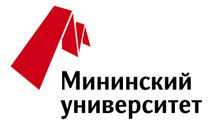 Факультет управления и социально-технических сервисовКафедра экономики предприятия603004, Нижний Новгород, ул. Челюскинцев, 9Тел: (831) 262-20-41 (доб. тел. 228)e-mail: keo.konf@mail.ruсайт:mininuniver.ruИНФОРМАЦИОННОЕ ПИСЬМО-приглашение на VII Международную студенческую научно-практическую конференцию «Экономическое развитие России: тенденции, перспективы» (РИНЦ).8 апреля 2021 г. Нижний Новгород, ФГБОУ ВО НГПУ им. К. МининаУВАЖАЕМЫЕ КОЛЛЕГИ!Приглашаем принять участие в VII Международной студенческой научно-практической конференции «Экономическое развитие России: тенденции, перспективы».Цель конференции: развитие научной активности студентов, привлечение их к решению актуальных задач современной экономики, сохранение и развитие единого научно-образовательного пространства стран, установление контактов между будущими коллегами. Проблемы для обсуждения: ключевые проблемы экономического развития страны и конкретных рекомендаций по их решению; определение необходимых условий для развития предприятий; возможные решения выделенных, в том числе наукоемких задач в интересах промышленности. Тематика конференции: Показатели социально-экономического развития Российской Федерации и отдельных секторов экономики, Прогнозы социально-экономического развития Российской Федерации и отдельных секторов экономики. Механизмы реализации национальных интересов. Государственное стратегическое планирование: нормативное регулирование, меры по выходы из кризиса и модернизация российской экономики, программы социально-экономического развития Российской Федерации. Экономическое развитие регионов: мониторинг показателей развития регионального сектора. Взаимодействие предпринимателей с исполнительными органами государственной власти субъектов Российской Федерации. Программы и проекты развития регионов, инвестиционные региональные программы. Корпоративное управление. Развитие институтов корпоративного управления. Промышленная, инновационная и технологическая политика России, как основа системной модернизации производства. Инвестиционная политика. Экономика социальной сферы и труда. Развитие отраслей социальной сферы и содействие реализации приоритетных национальных проектов и программ. Развитие рынка труда. Внешнеэкономическая политика. Стратегия внешнеэкономической деятельности предприятий. Моделирование наукоемкого развития отдельных предприятий и видов экономической деятельности. План проведения конференции: Регистрация участников: 09.00-10.00.  Открытие конференции, пленарное заседание: 10.00-12.00. Перерыв на кофе-брейк: 12.00-12.30   Работа по секциям: 12.30-15.00. Подведение итогов конференции, награждение победителей: 15.00-16.00.План мероприятий конференции: Работа конференции включает работу на пленарном заседании, секциях и «круглых столах». Работа конференции будет проходить в семи секциях. Секция 1. Тенденции развития экономики, организации и управления производственными системамиРуководители секции: доктор экономических наук, профессор Нижегородского государственного педагогического университета имени Козьмы Минина Кузнецов Виктор Павлович (Нижний Новгород), кандидат экономических наук, доцент Нижегородского государственного педагогического университета имени Козьмы Минина Гарина Екатерина Петровна (Нижний Новгород), кандидат экономических наук, доцент Нижегородского государственного педагогического университета имени Козьмы Минина Винникова Ирина Сергеевна   (Нижний Новгород).Секция 2. Современные аспекты отраслевого развития регионов Руководители секции: доктор экономических наук, профессор Нижегородского института управления Российской академии народного хозяйства и государственной службы при Президенте РФ Гаврилов Александр Иванович (Нижний Новгород), доцент Нижегородского государственного педагогического университета имени Козьмы Минина Романовская Елена Вадимовна (Нижний Новгород), кандидат экономических наук, доцент Нижегородского государственного педагогического университета имени Козьмы Минина Семенов Сергей Валерьевич (Нижний Новгород). Секция 3. Управление инновациями и инновационной деятельностью экономических систем Руководители секции: доктор экономических наук, профессор Национального исследовательского Нижегородского государственного университета им. Н.И. Лобачевского Яшин Сергей Николаевич (Нижний Новгород), кандидат экономических наук, доцент Нижегородского государственного педагогического университета имени Козьмы Минина Кузнецова Светлана Николаевна (Нижний Новгород), кандидат экономических наук, доцент Нижегородского государственного педагогического университета имени Козьмы Минина Семахин Евгений Александрович (Нижний Новгород). Секция 4. Актуальные проблемы финансов, методологии учета, анализа и аудита современной цифровой экономикиРуководители секции: доктор технических наук, профессор Нижегородского государственного педагогического университета имени Козьмы Минина Цымбалов Сергей Дмитриевич (Нижний Новгород), кандидат экономических наук, доцент Нижегородского государственного педагогического университета имени Козьмы Минина Поташник Ярослав Семенович (Нижний Новгород), кандидат экономических наук, доцент Нижегородского государственного педагогического университета имени Козьмы Минина Егорова Анастасия Олеговна (Нижний Новгород).Секция 5. Экономика социальной сферы и труда Руководители секции: доктор экономических наук, профессор Нижегородского государственного технического университета им. Р.Е. Алексеева Морозова Галина Алексеевна, кандидат экономических наук, доцент Нижегородского государственного педагогического университета имени Козьмы Минина Андряшина Наталия Сергеевна (Нижний Новгород), кандидат социологических наук, доцент Нижегородского государственного педагогического университета имени Козьмы Минина Немова Ольга Алексеевна (Нижний Новгород).Секция 6: Развитие и совершенствование внешнеэкономической деятельности социально-экономических систем Руководители секции: доктор экономических наук, профессор Нижегородского филиала Высшей школы экономики Шушкин Михаил Александрович (Нижний Новгород), кандидат экономических наук, доцент Нижегородского государственного педагогического университета имени Козьмы Минина Гарин Александр Петрович (Нижний Новгород), кандидат экономических наук, доцент Нижегородского государственного педагогического университета имени Козьмы Минина Козлова Елена Павловна (Нижний Новгород).Секция 7: Моделирование прикладных наукоемких задач в условиях цифровизацииРуководители секции: доктор экономических наук, профессор Нижегородского государственного технического университета им. Р.Е. Алексеева Лапаев Дмитрий Николаевич (Нижний Новгород), кандидат экономических наук, доцент,директор ЗАО ПЗЛ Агафонов Валерий Павлович,кандидат экономических наук, доцент Нижегородского государственного педагогического университета имени Козьмы Минина Артемьева Марина Викторовна (Нижний Новгород).  Организационный комитет: Сдобняков В.В., и.о. ректора Нижегородского государственного педагогического университета имени Козьмы Минина, г. Нижний Новгород – председатель организационного комитета. Кузнецов В.П., д.э.н., проф., заведующий кафедрой экономики предприятия Нижегородского государственного педагогического университета имени Козьмы Минина, г. Нижний Новгород - заместитель председателя организационного комитета. Члены организационного комитета:  3.	Сазонов И.Г., помощник исполнительного директора по развитию и взаимодействию с органами исполнительной власти АО «Опытное Конструкторское Бюро Машиностроения им. И.И. Африкантова», г. Нижний Новгород; 4.	Зверева И.А., начальник сектора программ высшего и среднего профессионального образования, подготовки научно-педагогических кадров министерства образования Нижегородской области, г. Нижний Новгород;5.	Нагин А.В., глава Администрации Автозаводского района, г. Н. Новгорода, г. Нижний Новгород; 6.	Гришина А.В., к.психолог.н., доц., начальник управления научных исследований Нижегородского государственного педагогического университета имени Козьмы Минина, г. Нижний Новгород; 7.	Нехорошева Л.Н., д.э.н., проф. кафедры экономики промышленных предприятий Белорусского государственного экономического университета, г. Минск; 8.	Ежель О.В., к.э.н., доц., зав. кафедрой экономики и управления туристической индустрией Белорусского государственного экономический университета, г. Минск; 9.	Кулуева Ч.Р., д.э.н., проф., заведующая кафедрой финансов и банковского дела Ошского государственного университета, г. Ош;10.	Зокирова Н.К., д.э.н., проф., председатель совета по науке и инновациям, зав. каф. экономики труда и управление филиала Российского экономического университета им. Г.В. Плеханова в г. Ташкенте, г. Ташкент; 11.	Гыязов А.Т., к.э.н., доцент, ректор Баткенского государственного университета, г Баткен;12.	Яшин С.Н., д.э.н., проф., зав. кафедрой менеджмента и государственного управления Национального исследовательского Нижегородского государственного университета им. Н.И.Лобачевского, г. Нижний Новгород; 13.	Судаева С.Н., директор ГКУ НО Управление социальной защиты населения Автозаводского района, г. Нижний Новгород; 14.	Митяков С.Н., д.ф.-м.н., проф., директор Института экономики и управления Нижегородского государственного технического университета им. Р.Е.Алексеева, г. Нижний Новгород; 15.	Лапаев Д.Н., д.э.н., проф., руководитель НРО ВЭО России, академик РАЕН и МАМ, г. Нижний Новгород.Условия участия в конференции:В качестве выступающих участие в конференции могут принять студенты ВУЗов (бакалавры, специалисты, магистры), аспиранты, а также специалисты предприятий, занимающиеся разработкой проблем, близких к заявленным темам конференции. В качестве гостей конференции (участие в конференции без выступления) организаторы конференции будут рады видеть всех интересующихся проблемами решения наукоемких задач в интересах развития экономики страны.  Формы участия в конференции: очная (с выступлением на конференции и публикацией статьи в сборнике трудов конференции) и заочная (с публикацией статьи в сборнике трудов конференции). Для участия в конференции необходимо: Отправить на эл. почту оргкомитета: keo.konf@mail.ru:1. Текст статьи;2. Сопроводительное письмо (СП) для каждого из авторов;3. Копию платежного поручения, подтверждающего уплату организационного взноса (после принятия статьи к публикации).Имя файла статьи и СП статьи должно содержать фамилию первого автора статьи и слово «статья» и «СП статьи»(например, «Иванов_статья.doc», «Иванов_СП статьи»). Оргкомитет конференции обязуется в течение 7 дней с момента подачи статей уведомить участников об их регистрации. Материалы, отправляемые по электронной почте, следует предоставлять в формате MSWord (файлы с расширением *doc или *rtf). Оформление:Объем – 3-5полных страниц(с учетом сведений об авторе/авторах, аннотации, ключевых слов на русском и английском языках, списка литературы).Шрифт - TimesNewRoman, размер шрифта 14, интервал 1,0.Формат страницы – А4, поля: верхнее – , нижнее – , левое – , правое – ., без колонтитулов, абзацный отступ 1,25 см, устанавливается автоматический перенос слов, нумерация страниц не проставляется. Расположение и структура текста внутри статьи:- индекс УДК (кегль 12, жирный шрифт);- наименование статьи (кегль 14, выравнивание по центру, заглавные буквы, жирный шрифт),- ФИО (кегль 12, курсив, выравнивание по правому краю),- сведения об авторе (авторах): шифр, направление и профиль подготовки, название ВУЗа; сведения о научном руководителе: ученая степень, ученое звание, должность, место работы (кегль 12, курсив, выравнивание по правому краю),- аннотация (не менее 100 слов,кегль 12, выравнивание по ширине),- ключевые слова (кегль 12, выравнивание по ширине),- через строку название статьи на английском языке (кегль 14, выравнивание по центру, заглавные буквы, жирный шрифт),- информация об авторах на английском языке (кегль 12, выравнивание по правому краю),- аннотация («Abstract»)на английском языке (кегль 12, выравнивание по ширине),- ключевые слова («Keywords»)на английском языке (кегль 12, выравнивание по ширине),- через строку основной текст статьи (кегль 14, интервал 1,0, выравнивание по ширине),- список литературы (кегль 14, нумеруется не автоматически, а вручную). Образец оформления прилагается:Ссылки на источники и литературу даются внутри текста в квадратных скобках в соответствии с нумерацией источников и с указанием страницы. Автоматические сноски не применяются.Список литературы приводится в конце статьи - в алфавитном порядке, в соответствии с требованиями ГОСТ 7.1-2003 «Библиографическая запись. Библиографическое описание. Общие требования и правила составления». В списке литературы ссылка на каждый источник приводится на том языке, на котором он опубликован. Рисунки предоставляются в формате JPEG, TIFF, со сквозной нумерацией арабскими цифрами и поясняющей подрисуночной подписью. Диаграммы — в формате Excel. Таблицы — в формате Word. Диаграммы и таблицы должны иметь сквозную нумерацию арабскими цифрами и название (Рисунок 1 – Название рисунка). Специальные символы (например, греческие, древнерусские и др. редкие буквы) оформляются в виде картинки или сопровождаются шрифтами с данными символами. Обращаем Ваше внимание, что все поступающие статьи проверяются на плагиат (оригинальность не менее 75%)! Автор принимает на себя обязательства в том, что текст статьи является окончательным вариантом, содержит достоверные сведения, касающиеся результатов исследования, и не требует доработок. Авторы опубликованных статей несут ответственность за точность приведенных фактов, статистических данных, собственных имен и прочих сведений, а также за содержание материалов, не подлежащих открытой публикации. Оргкомитет конференции оставляет за собой право не публиковать статьи, не соответствующие профилю конференции или оформленные с нарушением порядка и условий публикации. Форма сопроводительного письма к статьеОБРАТИТЕ ВНИМАНИЕ, что названия и кол-во строк/столбцов изменять/удалять нельзя, если чего-то не знаете - оставляйте незаполненной.Сопроводительное письмо заполняется каждым участником, включая соавторов. Работы без сопроводительных писем рассматриваться не будут. После уведомления о регистрации участники оплачивают стоимость статьи (3-5 полных страниц) в размере 500 руб. При объеме свыше 5 страниц каждая последующая страница оплачивается из расчета 180 руб. за страницу.Обращаем Ваше внимание, что в стоимость участия в конференции входит выступление на конференции (при очном участии), публикация статьи и электронный вариант сборника трудов конференции. Для получения печатного варианта сборника трудов конференции необходимо перечислить дополнительно 400 руб. за один экземпляр (в назначении платежа указать:«За печатный вариант сборника трудов конференции»).Проезд, питание, проживание участников конференции оплачиваются участниками.Автор принимает на себя обязательства в том, что текст статьи является окончательным вариантом, содержит достоверные сведения, касающиеся результатов исследования, и не требует доработок.ВНИМАНИЕ: Оплата производится через платежную систему Мининского университета (https://mininuniver.ru/pay) ТОЛЬКО после утверждения публикации оргкомитетом! В рамках конференции проводится VI Международный конкурс научно-исследовательских работ студентов, магистрантов и аспирантов «Актуальные проблемы экономики и управления в XXI веке».Ответственные за организацию:Романовская Елена ВадимовнаАндряшина Наталия СергеевнаКузнецова Светлана НиколаевнаСекретарь конференции:Бакулина Наталья Александровна (keo.konf@mail.ru)Адрес: 603004, г. Н.Новгород, ул. Челюскинцев, 9 Телефон оргкомитета: (831)2622041 (доп. 228).Е-mail: keo.konf@mail.ruСроки подачи материалов: Материалы и заявки на участие принимаются до 07 апреля 2021 года (включительно).С УВАЖЕНИЕМ, ОРГАНИЗАЦИОННЫЙ КОМИТЕТ КОНФЕРЕНЦИИФамилия Автора 1 – русский языкИмя Отчество (полностью) Автора 1 – русский языкФамилияАвтора 1 – английский языкИмя Отчество Автора 1 – английский языкМесто работы (полностью)Автора 1 – русский язык(студенты указывают здесь место учебы)Место работы Автора 1 – английский языкЕ-mailУченая степень, звание (полностью) Автора 1 – русский языкУченая степень, звание (полностью) Автора 1 – английский языкSPINкод (при его наличии статья сразу будет привязана к авторскому профилю в РИНЦ)Почтовый адрес с указанием индекса(по этому адресу будет выслан сборник)Фамилия Автора N– русский языкИмя Отчество (полностью) Автора N– русский языкФамилияАвтораN – английский языкИмя Отчество Автора N– английский языкМесто работы (полностью)Автора N – русский язык(студенты указывают здесь место учебы)Место работы Автора N– английский языкЕ-mailУченая степень, звание (полностью) Автора N– русский языкУченая степень, звание (полностью) Автора N– английский языкSPINкод (при его наличии статья сразу будет привязана к авторскому профилю в РИНЦ)Название статьи – русский язык   Название статьи – английский язык  Аннотация – русский язык  Аннотация – английский язык  УДК  Ключевые слова– русский язык  Список литературы– русский язык  Финансирование (если есть) – например: «Работа выполнена по гранту РФФИ № ….»Контактный телефонНомер секции